12ECPAAuthor instructions for paper preparationAuthors are required to follow instructions for preparing their paper as laid out below. The final copy of the paper will be checked by the Editor to ensure that assessor/editor requirements on the first draft have been fully met. He will also check formatting, spelling and English construction. The Editor and Organising Committee reserve the right to reject papers that do not substantially meet the instructions below or where the spelling/grammar/English construction would require considerable work by the Editor to bring the paper up to the standards required for the Proceedings.General pointsThe paper with a minimum length of 7 pages and a maximum of 8 pages must be supplied as a Microsoft Word file. If your abstract is accepted, you will get an invitation by e-mail to write a paper. That e-mail includes a link for submitting paper. Follow that link and upload the file.Authors who are not native English speakers are strongly advised to have their papers checked/corrected by a competent native English speaker before submitting the paper.There is no flexibility on the date for manuscripts to be submitted to the publisher by the Organising Committee. Authors must therefore keep to the deadlines indicated to them.Colour figures can be included in the paper. The hardcopy of the proceedings will be printed in B/W. However, on the pdf file of the proceedings, all figures will be in colour.Avoid use of personal pronouns / royal ‘we’ throughout paper – use passive.Format & structureFont: 12 pt Times New RomanLine spacing: singleNo line or page numbers. No headers or footers (other than footnotes). Do not include paper/abstract ID number.Margins: 30mm all sides. Section titles – main sections: left adjusted, bold, sentence case; sub-sections: left adjusted, regular, sentence case, under scored.  No section numbering.One blank line before and after main section titles.One blank line before sub-section titles.Paragraphs should be fully justified.The structure of the paper must be:Title – bold, left adjusted, sentence caseAuthors – surname and initial only (no first names), regular, left adjusted, sentence caseInstitutions and Addresses of authors – italics, left adjusted, sentence caseEmail address of corresponding author - regular, left adjusted, sentence caseAbstract – approximately 100 wordsKeywords - 5 maximum (do not include ‘precision agriculture’ or similar)IntroductionFurther sections – usually Introduction, Materials and Methods, Results, DiscussionConclusionAcknowledgements ReferencesFiguresFigures should be embedded in the paper close to where they are referenced in the text.Figures should preferably be placed at the top or bottom of a page.All figures must have a figure number and a caption placed underneath the figure.All axes should have legends with units (where appropriate).All captions/legends on a figure must be clearly legible – note that the A4 pages will be reduced to about three quarters in each direction when printed in the Proceedings.All maps must have a length scale.There should be no overall frame to a figure.The proceedings will be printed in B/W. Therefore, authors should check for clarity/quality of colour figures converted to B/W or gray scale to include in their paper.TablesTables should be placed close to where they are referenced in the text. They should be in text format – not a graphics.A table number and caption should be placed above each table.The number of vertical and horizontal lines in a table must be kept to a minimum. Generally, there should be no vertical lines and no horizontal lines within the body of a table.Values in a table should be in regular font.EquationsPreferably, equations should be written in Microsoft Equation Editor.  Equations should normally be placed on separate lines from the text.Equations should be numbered sequentially, the number appearing to the right of the equation and in round parentheses ().ReferencesLiterature quoted in the text should be indicated by author and publication year – one author (Smith, 2012); two authors (Smith & Jones, 2012); more than two authors (Smith et al, 2012).References must be listed in alphabetical order of 1st author (then 2nd author etc).  Surnames, initials of all authors must be included.  If a paper has more than 6 authors then author names must be truncated to first six and ‘et al’ added.The reference must contain – author(s) name(s), year, title (sentence case), journal name in full (or ‘In: proceedings of….’ or book publisher), volume number, issue, page range.  Quote publisher in format publ location (city, country): publisher name. Non-English titles should be followed by English translation of the title in parentheses.Proceedings (or collected works) editors should be named where known. Publisher and publisher location (city, country) for conference proceedings should be included – not conference location and date.Only published works and those accepted for publication may be included. Submitted but not yet accepted papers may not be included.Internet references are acceptable but must be checked for current availability.  Web address must be followed by ‘(last accessed <date>)’No references in abstract or conclusions.Mapping infestations of potato cyst nematodes and the potential for spatially varying application of nematicidesK. Evans1, J. Stafford2, R. Webster1 and A. Barker11IACR-Rothamsted, Harpenden, Herts, AL5 2JQ, UK2Silsoe Solutions, 197 Oliver Street, Ampthill, Bedfordshire, MK45 2SG, UKken.evans@bbsrc.ac.ukAbstractThe most important constraint to potato production in the UK is the damage caused by the potato cyst nematodes (PCN) Globodera pallida and G. rostochiensis. These are serious pests, capable of causing substantial yield loss. Modern management systems depend heavily on nematicides which, at c. £360 ha-1 for granular and c. £550 ha-1 for…Keywords: maps, nematicides, nematode control, potato cyst nematodes.IntroductionThe potato cyst nematodes (PCN) Globodera pallida and G. rostochiensis are the most problematic pests faced by potato growers in Britain, being both persistent and capable of causing substantial loss of yield (Trudgill, 1986). A recent survey of potato production in England and Wales revealed that 64% of the fields surveyed were infested with PCN and that, of the infested fields, 67% were essentially pure G. The Global Positioning System (GPS) has made it possible for modulated treatments with nematicides to be accurately targeted (Haydock & Evans, 1995), and commercial packages have followed (e.g. Anon., 1997).Materials and methodsThe field surveyed, covering c. 8 ha, at Ram Farm, Nocton, Lincolnshire, grew spring barley in 1996. On 1 May, 1996, the field was sampled at 20-m intervals along the tramlines, which were 24 m apart and ran parallel to the western boundary of the field. InstrumentationA DGPS receiver was mounted…ResultsThe data for the pre- and post-cropping Ram Farm samples are summarised in Table 2. After harvesting, the average density of the PCN population over the whole field was found to have increased more than eight-fold, from 8 to 66 eggs g-1 soil, and the…Table 1. Inputs for potato production and their potential for spatial application. Costs are taken from ABC (1999).Figure 1. Relationship between initial population density (Pi ) and multiplication rate  (Pf/Pi ) from hectare blocks at Ram Farm.DiscussionAlthough PCN, in common with other species of plant parasitic nematodes, are fairly immobile and are spread mainly by operations that move the soil, apparently discrete patches that are surrounded by uninfested areas are often actually surrounded by areas… 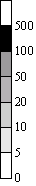 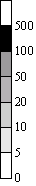 [scale bar or x-y distance scales]Figure 2. Pre-crop (left) and post-harvest (right) distributions of PCN at Ram Farm.ConclusionsFull spatial application of both nematicides would be possible if growers were to accept the possibilities of PCN patches being missed by the sampling procedure and of areas of zero count simply being below detection threshold and likely to increase dramatically if not treated.AcknowledgementsThis project was funded…ReferencesABC. 1999. The Agricultural Budgeting and Costing Book, No. 48. Agro Business Consultants Ltd: Melton Mowbray, UK 343 pp.Anon. 1997. Will remote mapping help pinpoint PCN? Potato Review 7(3) 9-10.Anon. 2013. Potato cyst nematodes. Dept of Environment, Food & Rural Affairs, UK. http://www.fera.defra.gov.uk/plants/plantHealth/pestsDiseases/potatoCystNematodes.cfm. (last accessed 20/10/14)Barker, A. D. P., Evans, K., Russell, M. D., Halford, P. D.,Dunn, J. A. and  Blaylock, P. J. 1998. Evaluation of the combined use of fumigation and granular nematicide treatment for the control of Globodera pallida in potatoes. Tests of Agrochemicals and Cultivars 19 6-7.Sudduth, K. A., Drummond, S. T., Birrel, S. J. and Kitchen, N. R. 1997. Spatial modeling of crop yield using soil and topographic data.  In: Precision Agriculture ’97: Proceedings of the 1st European Conference on Precision Agriculture, edited by J.V. Stafford, BIOS Scientific Publishers Ltd, Oxford, UK, pp. 439-447.InputPotentially variable?Cost(£ ha-1)Potential saving(£ ha-1)N, P, K fertiliserYes22033 (15%)LimeYes306 (20%)Herbicides  (i) pre-emergenceNo60-                  (ii) post-emergenceYes6060 (100%)FungicidesNo144-InsecticidesYes2626 (100%)Nematicides (i) GranularYes360360 (100%)                    (ii) FumigantYes550550 (100%)